Responsável Técnico:-------------------------------------------Francineuma Alves de SousaAssistente SocialCRESS 63167-------------------------------------------José Francisco Blanco BertoloPresidente                                                           RELATÓRIOS DE ATIVIDADES                                                           RELATÓRIOS DE ATIVIDADES                                                           RELATÓRIOS DE ATIVIDADES                                                           RELATÓRIOS DE ATIVIDADESÓRGÃO EXECUTOR:Associação dos Legionários de CristoCOMPLEXIDADE DA PROTEÇÃO SOCIAL: BásicaCOMPLEXIDADE DA PROTEÇÃO SOCIAL: BásicaCOMPLEXIDADE DA PROTEÇÃO SOCIAL: BásicaMÊS DE REFERÊNCIA: OUTUBROMÊS DE REFERÊNCIA: OUTUBROMÊS DE REFERÊNCIA: OUTUBROMÊS DE REFERÊNCIA: OUTUBRODescrição do Serviço/ BenefícioPúblico AlvoNº de AtendidosNº de AtendidosDescrição do Serviço/ BenefícioPúblico AlvoServiço de Convivência e Fortalecimento de Vínculo Crianças e adolescentesProgramada150Serviço de Convivência e Fortalecimento de Vínculo Crianças e adolescentesExecutada191O mês de Outubro as atividades foram elaboradas pela equipe técnica do Serviço Convivência e Fortalecimento de Vínculos, elaboração  do plano de retomada das atividades de maneira gradual e responsável,  visando sempre à proteção e bem estar de todos, usuários e funcionários. As atividades serão retomadas gradualmente respeitando o limite máximo estabelecido pelos protocolos sanitários definidos pelo plano São Paulo.As Oficinas Preparatórias de Formação ao Mercado de Trabalho Auxiliar Administrativo, Marketing e Vendas foram executadas em uma plataforma AVA (Ambiente Virtual do Aluno), seguindo dia e horário presencial.  Registro Fotográfico: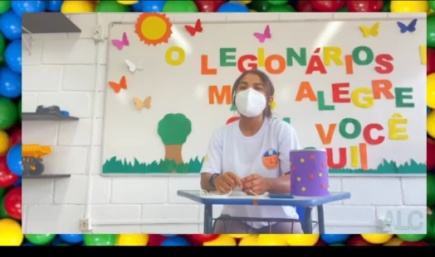 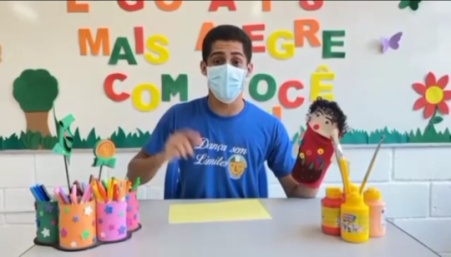 DESCRIÇÃO DAS AÇÕES EXECUTADASDESCRIÇÃO DAS AÇÕES EXECUTADASAÇÃO: Retorno das atividades presenciais de forma gradual – revezamentoAÇÃO: Retorno das atividades presenciais de forma gradual – revezamentoData: 20/10/2021Local: ALCPúblico Alvo/Participantes: Crianças/adolescentes ( 06 a 13 anos)  Grupo 1-TardePúblico Alvo/Participantes: Crianças/adolescentes ( 06 a 13 anos)  Grupo 1-TardeNúmero de Convocados:10 Número de Presentes: 08Materiais Utilizados: Mandala, lápis de colorir, sala de arte, mesas e cadeiras. Materiais Utilizados: Mandala, lápis de colorir, sala de arte, mesas e cadeiras. Descrição: Para início da atividade cujo nome é a mandala dos sentimentos  a Assistente social conversou com as crianças/adolescentes sobre as cores e sentimentos. Imaginar que cada cor representa um sentimento, ex: a cor rosa na opinião das crianças representa qual sentimento.   Deixar as crianças falarem e fazer uma lista ou uma legenda no quadro, com cada cor e o sentimento respectivo.  Depois listar principais cores e que sentimentos representam na opinião das crianças/adolescentes. Pedir para as crianças/adolescentes pintem a mandala de acordo com o que estão sentindo, ou seja, vão utilizar as cores que representam os sentimentos nesse momento,  mostrar e discutir sobre as emoções que estão sentindo de acordo com as cores que utilizou na atividade. As crianças interagiram com os demais colegas, as respostas com relação às cores direcionadas aos sentimentos foi; vermelho –amor, empoderamento,  azul- paz, amarelo –alegria e calma, entre outros.Essa ação foi realizada com todos os protocolos de distanciamento e uso de álcool em gel, prevista pela OMS (Organização Mundial de saúde).Descrição: Para início da atividade cujo nome é a mandala dos sentimentos  a Assistente social conversou com as crianças/adolescentes sobre as cores e sentimentos. Imaginar que cada cor representa um sentimento, ex: a cor rosa na opinião das crianças representa qual sentimento.   Deixar as crianças falarem e fazer uma lista ou uma legenda no quadro, com cada cor e o sentimento respectivo.  Depois listar principais cores e que sentimentos representam na opinião das crianças/adolescentes. Pedir para as crianças/adolescentes pintem a mandala de acordo com o que estão sentindo, ou seja, vão utilizar as cores que representam os sentimentos nesse momento,  mostrar e discutir sobre as emoções que estão sentindo de acordo com as cores que utilizou na atividade. As crianças interagiram com os demais colegas, as respostas com relação às cores direcionadas aos sentimentos foi; vermelho –amor, empoderamento,  azul- paz, amarelo –alegria e calma, entre outros.Essa ação foi realizada com todos os protocolos de distanciamento e uso de álcool em gel, prevista pela OMS (Organização Mundial de saúde).Resultados Alcançados: Conhecer os sentimentos das crianças/adolescentes e como se relacionam com o meio e características da personalidade.Resultados Alcançados: Conhecer os sentimentos das crianças/adolescentes e como se relacionam com o meio e características da personalidade.Pontos Facilitadores: Interação das crianças com a dinâmica.Pontos Facilitadores: Interação das crianças com a dinâmica.Pontos Dificultadores: Não houve.Pontos Dificultadores: Não houve.Registro Fotográfico: 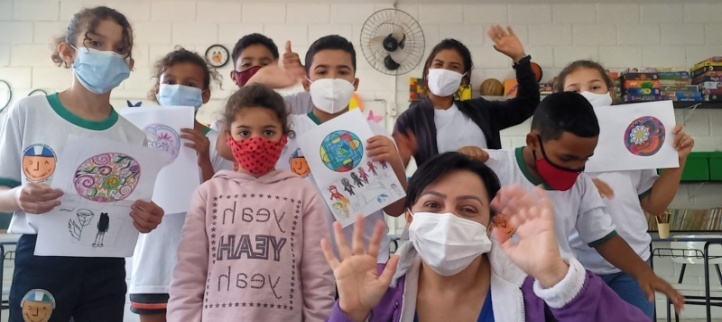 Registro Fotográfico: DESCRIÇÃO DAS AÇÕES EXECUTADASDESCRIÇÃO DAS AÇÕES EXECUTADASAÇÃO: Leitura- Mala ViajanteAÇÃO: Leitura- Mala ViajanteData: 20/10/2021Local: ALC/ResidênciaPúblico Alvo/Participantes: Crianças/adolescentes ( 06 a 13 anos) Público Alvo/Participantes: Crianças/adolescentes ( 06 a 13 anos) Número de Convocados:- Número de Presentes: -Materiais Utilizados: Celular, computador.Materiais Utilizados: Celular, computador.Descrição: A equipe técnica Assistente Social e Psicóloga realizaram visita domiciliar juntamente com a entrega da mala viajante referente à oficina de leitura. A pratica da leitura muitas vezes se inicia em casa com a família, com pais/ responsáveis e a ferramenta para tornar as crianças críticas e pensante são os livros porque através deles vivem experiências que ainda não viveram em sua vida real. Nesse sentindo as histórias são ótimas formas de aprender sobre diferentes emoções, e compreender melhor os próprios sentimentos a partir daquilo que os personagens dos livros vivem.O objetivo de trabalhar com a Mala Viajante é estimular a leitura de tal forma que seja prazeroso e não obrigatório, aguçar o imaginário e ampliar o vocabulário das crianças. Portanto foram selecionadas seis crianças por grupo de seis anos a treze anos.Os livros foram selecionados de acordo com idade de cada grupo, almanaque Chico Bento, livros infantil, a raposa e as uvas, Julia e sua ninhada de cachorrinhos entre outros.  Juntamente com os livros foram lápis e um marcador de página customizado. Essa ação foi realizada com todos os protocolos de distanciamento e uso de álcool em gel, prevista pela OMS (Organização Mundial de saúde).Descrição: A equipe técnica Assistente Social e Psicóloga realizaram visita domiciliar juntamente com a entrega da mala viajante referente à oficina de leitura. A pratica da leitura muitas vezes se inicia em casa com a família, com pais/ responsáveis e a ferramenta para tornar as crianças críticas e pensante são os livros porque através deles vivem experiências que ainda não viveram em sua vida real. Nesse sentindo as histórias são ótimas formas de aprender sobre diferentes emoções, e compreender melhor os próprios sentimentos a partir daquilo que os personagens dos livros vivem.O objetivo de trabalhar com a Mala Viajante é estimular a leitura de tal forma que seja prazeroso e não obrigatório, aguçar o imaginário e ampliar o vocabulário das crianças. Portanto foram selecionadas seis crianças por grupo de seis anos a treze anos.Os livros foram selecionados de acordo com idade de cada grupo, almanaque Chico Bento, livros infantil, a raposa e as uvas, Julia e sua ninhada de cachorrinhos entre outros.  Juntamente com os livros foram lápis e um marcador de página customizado. Essa ação foi realizada com todos os protocolos de distanciamento e uso de álcool em gel, prevista pela OMS (Organização Mundial de saúde).Resultados Alcançados: A mala viajante tem o objetivo de incentivar a criança / adolescente em adquirir o hábito da leitura, conhecer estórias variadas, aumentar o vocabulário e despertar a imaginação, curiosidade e comunicação.Resultados Alcançados: A mala viajante tem o objetivo de incentivar a criança / adolescente em adquirir o hábito da leitura, conhecer estórias variadas, aumentar o vocabulário e despertar a imaginação, curiosidade e comunicação.Pontos Facilitadores: Material de fácil acesso á incentiva da leitura.Pontos Facilitadores: Material de fácil acesso á incentiva da leitura.Pontos Dificultadores: Não houve.Pontos Dificultadores: Não houve.Registro Fotográfico: 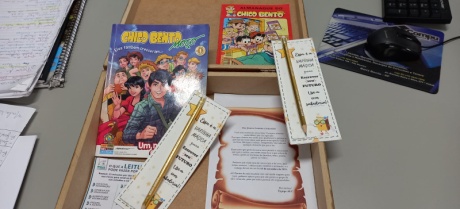 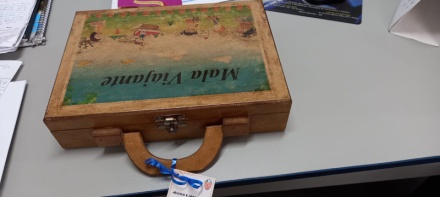 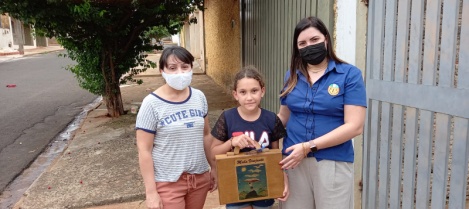 Registro Fotográfico: DESCRIÇÃO DAS AÇÕES EXECUTADASDESCRIÇÃO DAS AÇÕES EXECUTADASAÇÃO: Retorno das atividades presenciais de forma gradual – revezamentoAÇÃO: Retorno das atividades presenciais de forma gradual – revezamentoData: 21/10/2021Local: ALCPúblico Alvo/Participantes: Crianças/Adolescentes (6 a 13 anos) grupo-3 manhãPúblico Alvo/Participantes: Crianças/Adolescentes (6 a 13 anos) grupo-3 manhãNúmero de Convocados: 14      Número de Presentes: 13Materiais Utilizados: Mandala, lápis de colorir, sala de arte, mesas e cadeiras.Materiais Utilizados: Mandala, lápis de colorir, sala de arte, mesas e cadeiras.Descrição: Para início da atividade cujo nome é a mandala dos sentimentos  a Assistente Social conversou com as crianças/adolescentes sobre as cores e sentimentos. Imaginar que cada cor representa um sentimento, ex: a cor rosa na opinião das crianças representa qual sentimento.   Deixar as crianças falarem e fazer uma lista ou uma legenda no quadro, com cada cor e o sentimento respectivo.  Depois listar principais cores e que sentimentos representam na opinião das crianças/adolescentes. Pedir para as crianças/adolescentes pintem a mandala de acordo com o que estão sentindo, ou seja, vão utilizar as cores que representam os sentimentos nesse momento,  mostrar e discutir sobre as emoções que estão sentindo de acordo com as cores que utilizou na atividade. As crianças interagiram com os demais colegas, as respostas com relação às cores direcionadas aos sentimentos foi; vermelho –amor, empoderamento,  azul- paz, amarelo –alegria e calma, entre outros.Essa ação foi realizada com todos os protocolos de distanciamento e uso de álcool em gel, prevista pela OMS (Organização Mundial de saúde).Descrição: Para início da atividade cujo nome é a mandala dos sentimentos  a Assistente Social conversou com as crianças/adolescentes sobre as cores e sentimentos. Imaginar que cada cor representa um sentimento, ex: a cor rosa na opinião das crianças representa qual sentimento.   Deixar as crianças falarem e fazer uma lista ou uma legenda no quadro, com cada cor e o sentimento respectivo.  Depois listar principais cores e que sentimentos representam na opinião das crianças/adolescentes. Pedir para as crianças/adolescentes pintem a mandala de acordo com o que estão sentindo, ou seja, vão utilizar as cores que representam os sentimentos nesse momento,  mostrar e discutir sobre as emoções que estão sentindo de acordo com as cores que utilizou na atividade. As crianças interagiram com os demais colegas, as respostas com relação às cores direcionadas aos sentimentos foi; vermelho –amor, empoderamento,  azul- paz, amarelo –alegria e calma, entre outros.Essa ação foi realizada com todos os protocolos de distanciamento e uso de álcool em gel, prevista pela OMS (Organização Mundial de saúde).Resultados Alcançados: Conhecer os sentimentos das crianças/adolescentes e como se relacionam com o meio e características da personalidade.Resultados Alcançados: Conhecer os sentimentos das crianças/adolescentes e como se relacionam com o meio e características da personalidade.Pontos Facilitadores: Interação das crianças com a dinâmica.Pontos Facilitadores: Interação das crianças com a dinâmica.Pontos Dificultadores: Não houve.Pontos Dificultadores: Não houve.Registro Fotográfico: 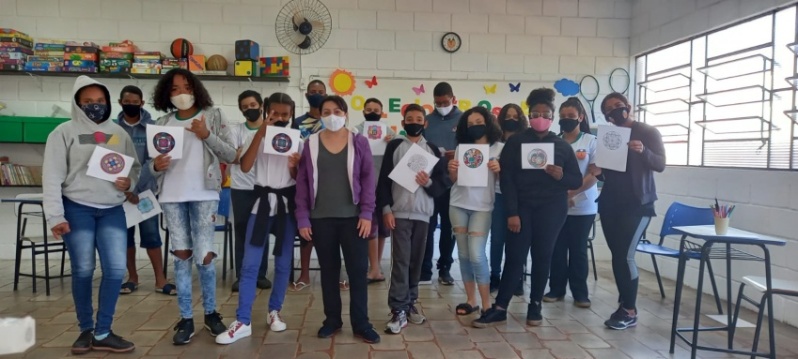 Registro Fotográfico: DESCRIÇÃO DAS AÇÕES EXECUTADASDESCRIÇÃO DAS AÇÕES EXECUTADASAÇÃO: Retorno das atividades presenciais de forma gradual – revezamentoAÇÃO: Retorno das atividades presenciais de forma gradual – revezamentoData: 21/10/2021Local: ALC Público Alvo/Participantes: Crianças/adolescentes (06 a 13 anos) grupo 2-tardePúblico Alvo/Participantes: Crianças/adolescentes (06 a 13 anos) grupo 2-tardeNúmero de Convocados:-        Número de Presentes:-Materiais Utilizados: -Materiais Utilizados: -Descrição: Devido às problemas de transporte não atendemos os grupos da tarde. Descrição: Devido às problemas de transporte não atendemos os grupos da tarde. Resultados Alcançados: -Resultados Alcançados: -Pontos Facilitadores: -Pontos Facilitadores: -Pontos Dificultadores: Falta de transporte.Pontos Dificultadores: Falta de transporte.Registro Fotográfico: Não houve.Registro Fotográfico: Não houve.DESCRIÇÃO DAS AÇÕES EXECUTADASDESCRIÇÃO DAS AÇÕES EXECUTADASAÇÃO: Taekwondo: Postura de defesa e ataqueAÇÃO: Taekwondo: Postura de defesa e ataqueData: 21/10/2021Local: WhatsappPúblico Alvo/Participantes: Crianças/adolescentes ( 06 a 13 anos)Público Alvo/Participantes: Crianças/adolescentes ( 06 a 13 anos)Número de Convocados: -          Número de Presentes: -Materiais Utilizados: Celular, sala de dança.Materiais Utilizados: Celular, sala de dança.Descrição: São movimentos de bases com defesas e ataques, que vão proporcionar uma boa posição de luta ao praticante.Descrição: São movimentos de bases com defesas e ataques, que vão proporcionar uma boa posição de luta ao praticante.Resultados Alcançados: Desenvolver a autoconfiança, paciência e agilidade.Resultados Alcançados: Desenvolver a autoconfiança, paciência e agilidade.Pontos Facilitadores: Profissional capacitado.Pontos Facilitadores: Profissional capacitado.Pontos Dificultadores: Não houve. Pontos Dificultadores: Não houve. Registro Fotográfico: 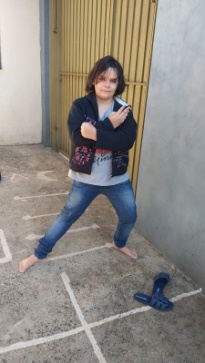 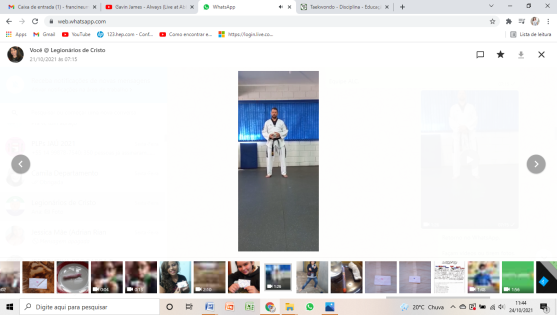 Registro Fotográfico: DESCRIÇÃO DAS AÇÕES EXECUTADASDESCRIÇÃO DAS AÇÕES EXECUTADASAÇÃO: Oficina de Contação de Estória- A folha  que queria ser um barquinhoAÇÃO: Oficina de Contação de Estória- A folha  que queria ser um barquinhoData: 22/10/2021Local: WhatsappPúblico Alvo/Participantes: Crianças/adolescentes ( 06 a 13 anos) Público Alvo/Participantes: Crianças/adolescentes ( 06 a 13 anos) Número de Convocados:-           Número de Presentes: -Materiais Utilizados: Folha de papel ( sulfite ou caderno)Materiais Utilizados: Folha de papel ( sulfite ou caderno)Descrição: O orientador responsável pela oficina de criação trouxe a estória da folha que queria ser um barquinho e através da dobradura demonstrou como realizar a atividade. O vídeo foi gravado na sala de arte, o orientador demonstrou passo a passo como fazer a dobradura e incentivou as crianças/adolescentes a fazerem a atividade.Descrição: O orientador responsável pela oficina de criação trouxe a estória da folha que queria ser um barquinho e através da dobradura demonstrou como realizar a atividade. O vídeo foi gravado na sala de arte, o orientador demonstrou passo a passo como fazer a dobradura e incentivou as crianças/adolescentes a fazerem a atividade.Resultados Alcançados: Trabalhar a imaginação e criatividade da criança/adolescente, de forma lúdica explorando seu lado manual.Resultados Alcançados: Trabalhar a imaginação e criatividade da criança/adolescente, de forma lúdica explorando seu lado manual.Pontos Facilitadores: Material de fácil acesso.Pontos Facilitadores: Material de fácil acesso.Pontos Dificultadores: Não houve.Pontos Dificultadores: Não houve.Registro Fotográfico: 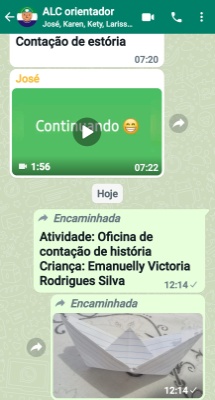 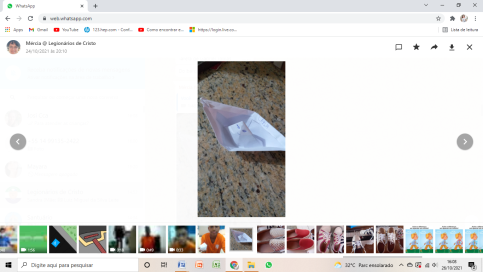 Registro Fotográfico: DESCRIÇÃO DAS AÇÕES EXECUTADASDESCRIÇÃO DAS AÇÕES EXECUTADASAÇÃO: Reunião Equipe Serviço de Convivência e Fortalecimento de Vínculos AÇÃO: Reunião Equipe Serviço de Convivência e Fortalecimento de Vínculos Data: 25/10/2021Local: ALCPúblico Alvo/Participantes: Psicóloga, Assistente Social, Pedagoga e Orientadores.Público Alvo/Participantes: Psicóloga, Assistente Social, Pedagoga e Orientadores.Número de Convocados: 07 Número de Presentes: 07Materiais Utilizados: Agendas, canetas, mesas e cadeiras.Materiais Utilizados: Agendas, canetas, mesas e cadeiras.Descrição: Planejamento e estruturação das ações do mês de novembro e dezembro, elaboração dos vídeos das oficinas para publicação nas redes sociais e grupo do whatsapp. Essa ação foi realizada com todos os protocolos de distanciamento e uso de álcool em gel, prevista pela OMS (Organização Mundial de saúde).Descrição: Planejamento e estruturação das ações do mês de novembro e dezembro, elaboração dos vídeos das oficinas para publicação nas redes sociais e grupo do whatsapp. Essa ação foi realizada com todos os protocolos de distanciamento e uso de álcool em gel, prevista pela OMS (Organização Mundial de saúde).Resultados Alcançados: Apresentar, debater e discutir assuntos relativos ao mês para as atividades.Resultados Alcançados: Apresentar, debater e discutir assuntos relativos ao mês para as atividades.Pontos Facilitadores: Participação da equipe.Pontos Facilitadores: Participação da equipe.Pontos Dificultadores: Não houve.Pontos Dificultadores: Não houve.Registro Fotográfico: 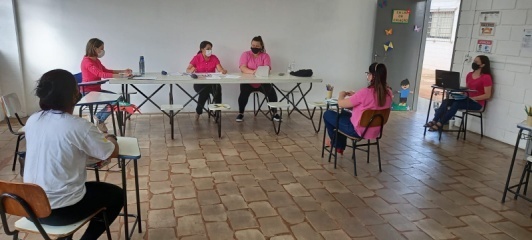 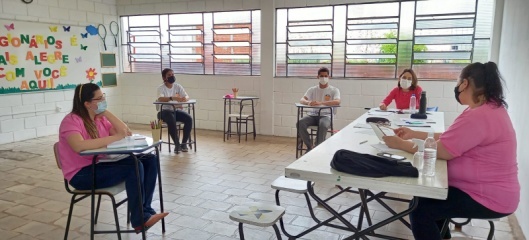 Registro Fotográfico: DESCRIÇÃO DAS AÇÕES EXECUTADASDESCRIÇÃO DAS AÇÕES EXECUTADASAÇÃO: Doação de Tênis para EntidadeAÇÃO: Doação de Tênis para EntidadeData: 25/10/2021Local: ALCPúblico Alvo/Participantes: Equipe SCFVPúblico Alvo/Participantes: Equipe SCFVNúmero de Convocados: 05 Número de Presentes: 10Materiais Utilizados: Transporte próprioMateriais Utilizados: Transporte próprioDescrição: A Entidade recebeu doação de tênis através do Rotary de uma fábrica de calçados da cidade de Jau, para posterior entrega as famílias atendidas no Serviço de Convivência e Fortalecimento de Vínculos.Essa ação foi realizada com todos os protocolos de distanciamento e uso de álcool em gel, prevista pela OMS (Organização Mundial de saúde).Descrição: A Entidade recebeu doação de tênis através do Rotary de uma fábrica de calçados da cidade de Jau, para posterior entrega as famílias atendidas no Serviço de Convivência e Fortalecimento de Vínculos.Essa ação foi realizada com todos os protocolos de distanciamento e uso de álcool em gel, prevista pela OMS (Organização Mundial de saúde).Resultados Alcançados: Doação de Tênis para Entidade.Resultados Alcançados: Doação de Tênis para Entidade.Pontos Facilitadores: Participação da equipe.Pontos Facilitadores: Participação da equipe.Pontos Dificultadores: Não houve.Pontos Dificultadores: Não houve.Registro Fotográfico: 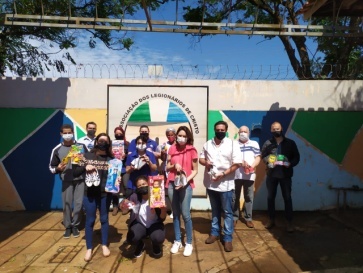 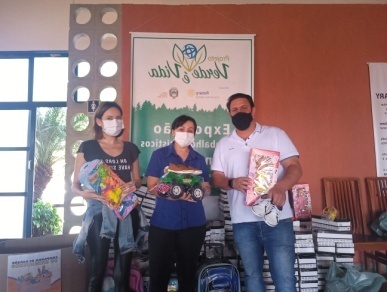 Registro Fotográfico: DESCRIÇÃO DAS AÇÕES EXECUTADASDESCRIÇÃO DAS AÇÕES EXECUTADASAÇÃO: Encontre o erro em um minuto AÇÃO: Encontre o erro em um minuto Data: 26/10/2021Local: WhatsappPúblico Alvo/Participantes: Crianças/adolescentes ( 06 a 13 anos)Público Alvo/Participantes: Crianças/adolescentes ( 06 a 13 anos)Número de Convocados: -    Número de Presentes: -Materiais Utilizados: Celular/computador.Materiais Utilizados: Celular/computador.Descrição: Nesse período de afastamento social houve uma adequação de algumas atividades, encontre o erro em um minuto é um desafio extra para ser realizada com a família de maneira segura, por meio de suporte remoto.  Duas imagens bem parecidas, porém com algumas diferenças, o que tem de fazer é comparar ambas as imagens e achar os erros. Instrução de como realizar a brincadeira. Vamos brincar? TAP, TAP, TAP.Corro pra janela, e vejo uma criança passando puxando como se fosse um carrinho um vidro de álcool cheio de áreia e com um saquinho vazio de leite improvisado como flap.TAP, TAP, TAP.Eu também já brinquei muito disso. O mais legal é barulhinho que faz.TAP, TAP, TAP.Um brinquedinho desse, que a criança mesmo constrói, faz a alegria da garotada.Fica a dica! Descrição: Nesse período de afastamento social houve uma adequação de algumas atividades, encontre o erro em um minuto é um desafio extra para ser realizada com a família de maneira segura, por meio de suporte remoto.  Duas imagens bem parecidas, porém com algumas diferenças, o que tem de fazer é comparar ambas as imagens e achar os erros. Instrução de como realizar a brincadeira. Vamos brincar? TAP, TAP, TAP.Corro pra janela, e vejo uma criança passando puxando como se fosse um carrinho um vidro de álcool cheio de áreia e com um saquinho vazio de leite improvisado como flap.TAP, TAP, TAP.Eu também já brinquei muito disso. O mais legal é barulhinho que faz.TAP, TAP, TAP.Um brinquedinho desse, que a criança mesmo constrói, faz a alegria da garotada.Fica a dica! Resultados Alcançados: Estimular o cérebro e ativar a capacidade de percepção, memória, foco e ao mesmo tempo se divertir.Resultados Alcançados: Estimular o cérebro e ativar a capacidade de percepção, memória, foco e ao mesmo tempo se divertir.Pontos Facilitadores: Devolutiva da atividade.Pontos Facilitadores: Devolutiva da atividade.Pontos Dificultadores: Não houve.Pontos Dificultadores: Não houve.Registro Fotográfico: 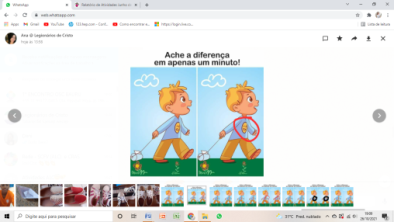 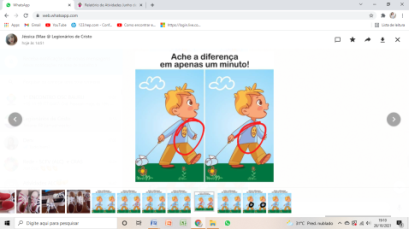 Registro Fotográfico: DESCRIÇÃO DAS AÇÕES EXECUTADASDESCRIÇÃO DAS AÇÕES EXECUTADASAÇÃO: Retorno das atividades presenciais de forma gradual – revezamentoAÇÃO: Retorno das atividades presenciais de forma gradual – revezamentoData: 26/10/2021Local: ALCPúblico Alvo/Participantes: Crianças/adolescentes ( 06 a 13 anos) Grupo 1- manhãPúblico Alvo/Participantes: Crianças/adolescentes ( 06 a 13 anos) Grupo 1- manhãNúmero de Convocados: 12 Número de Presentes: 08Materiais Utilizados: Mandala, lápis de colorir, sala de arte, mesas e cadeiras.Materiais Utilizados: Mandala, lápis de colorir, sala de arte, mesas e cadeiras.Descrição: Para início da atividade cujo nome é a mandala dos sentimentos  a Assistente social conversou com as crianças/adolescentes sobre as cores e sentimentos. Imaginar que cada cor representa um sentimento, ex: a cor rosa na opinião das crianças representa qual sentimento.   Deixar as crianças falarem e fazer uma lista ou uma legenda no quadro, com cada cor e o sentimento respectivo.  Depois listar principais cores e que sentimentos representam na opinião das crianças/adolescentes. Pedir para as crianças/adolescentes pintem a mandala de acordo com o que estão sentindo, ou seja, vão utilizar as cores que representam os sentimentos nesse momento,  mostrar e discutir sobre as emoções que estão sentindo de acordo com as cores que utilizou na atividade. As crianças interagiram com os demais colegas, as respostas com relação às cores direcionadas aos sentimentos foi; vermelho –amor, empoderamento,  azul- paz, amarelo –alegria e calma, entre outros.Essa ação foi realizada com todos os protocolos de distanciamento e uso de álcool em gel, prevista pela OMS (Organização Mundial de saúde). Descrição: Para início da atividade cujo nome é a mandala dos sentimentos  a Assistente social conversou com as crianças/adolescentes sobre as cores e sentimentos. Imaginar que cada cor representa um sentimento, ex: a cor rosa na opinião das crianças representa qual sentimento.   Deixar as crianças falarem e fazer uma lista ou uma legenda no quadro, com cada cor e o sentimento respectivo.  Depois listar principais cores e que sentimentos representam na opinião das crianças/adolescentes. Pedir para as crianças/adolescentes pintem a mandala de acordo com o que estão sentindo, ou seja, vão utilizar as cores que representam os sentimentos nesse momento,  mostrar e discutir sobre as emoções que estão sentindo de acordo com as cores que utilizou na atividade. As crianças interagiram com os demais colegas, as respostas com relação às cores direcionadas aos sentimentos foi; vermelho –amor, empoderamento,  azul- paz, amarelo –alegria e calma, entre outros.Essa ação foi realizada com todos os protocolos de distanciamento e uso de álcool em gel, prevista pela OMS (Organização Mundial de saúde). Resultados Alcançados: Conhecer os sentimentos das crianças/adolescentes e como se relacionam com o meio e características da personalidade.Resultados Alcançados: Conhecer os sentimentos das crianças/adolescentes e como se relacionam com o meio e características da personalidade.Pontos Facilitadores: Interação das crianças com a dinâmica.  Pontos Facilitadores: Interação das crianças com a dinâmica.  Pontos Dificultadores: Não houve.Pontos Dificultadores: Não houve.Registro Fotográfico: 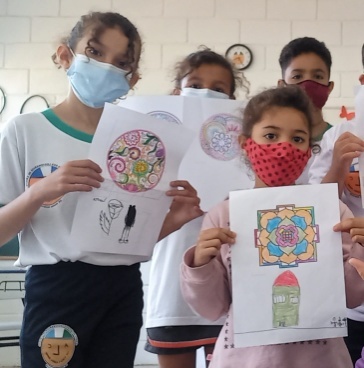 Registro Fotográfico: DESCRIÇÃO DAS AÇÕES EXECUTADASDESCRIÇÃO DAS AÇÕES EXECUTADASAÇÃO: Retorno das atividades presenciais de forma gradual – revezamentoAÇÃO: Retorno das atividades presenciais de forma gradual – revezamentoData: 27/10/2021Local: ALCPúblico Alvo/Participantes: Crianças/adolescentes ( 06 a 13 anos) Grupo 2- manhãPúblico Alvo/Participantes: Crianças/adolescentes ( 06 a 13 anos) Grupo 2- manhãNúmero de Convocados: 14 Número de Presentes: 13Materiais Utilizados: Sala de arte, balões, canetas e folhas sulfite. Materiais Utilizados: Sala de arte, balões, canetas e folhas sulfite. Descrição: Plano de retomada das atividades de maneira gradual e responsável, visando sempre à proteção e bem estar de todos. As crianças foram acolhidas na ALC, pelos orientadores , em seguida foram para a sala de arte onde foi aplicado jogos de habilidades de raciocínio lógico-matemático que envolve conceito de cálculos a partir da combinação de operações (adição, subtração, multiplicação e divisão). Nesse jogo desenvolveu-se habilidades cognitivas como : raciocínio lógico-matemático, atenção, concentração, memória e pensamento lateral e habilidades sócio emocionais desenvolvidas para situações do dia a dia: lidar com regras, perseverança, autoconfiança, competitividade, trabalho em equipe. Essa ação foi realizada com todos os protocolos de distanciamento e uso de álcool em gel, prevista pela OMS (Organização Mundial de saúde).Descrição: Plano de retomada das atividades de maneira gradual e responsável, visando sempre à proteção e bem estar de todos. As crianças foram acolhidas na ALC, pelos orientadores , em seguida foram para a sala de arte onde foi aplicado jogos de habilidades de raciocínio lógico-matemático que envolve conceito de cálculos a partir da combinação de operações (adição, subtração, multiplicação e divisão). Nesse jogo desenvolveu-se habilidades cognitivas como : raciocínio lógico-matemático, atenção, concentração, memória e pensamento lateral e habilidades sócio emocionais desenvolvidas para situações do dia a dia: lidar com regras, perseverança, autoconfiança, competitividade, trabalho em equipe. Essa ação foi realizada com todos os protocolos de distanciamento e uso de álcool em gel, prevista pela OMS (Organização Mundial de saúde).Resultados Alcançados: Desenvolver habilidades cognitivas, coordenação motora, atenção, lidar com regras, autoconfiança e autoestima.  Resultados Alcançados: Desenvolver habilidades cognitivas, coordenação motora, atenção, lidar com regras, autoconfiança e autoestima.  Pontos Facilitadores: Interação das crianças com a equipe. Pontos Facilitadores: Interação das crianças com a equipe. Pontos Dificultadores: Não houve.Pontos Dificultadores: Não houve.Registro Fotográfico: 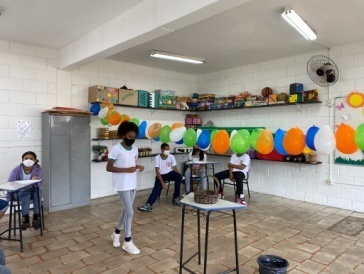 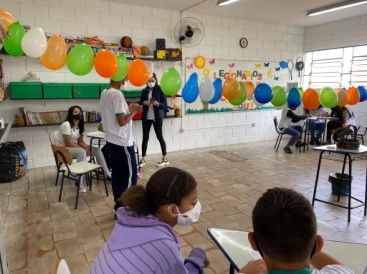 Registro Fotográfico: DESCRIÇÃO DAS AÇÕES EXECUTADASDESCRIÇÃO DAS AÇÕES EXECUTADASAÇÃO: Retorno das atividades presenciais de forma gradual – revezamentoAÇÃO: Retorno das atividades presenciais de forma gradual – revezamentoData: 28/10/2021Local: ALCPúblico Alvo/Participantes: Crianças/adolescentes ( 06 a 13 anos) Grupo 3-ManhãPúblico Alvo/Participantes: Crianças/adolescentes ( 06 a 13 anos) Grupo 3-ManhãNúmero de Convocados: 14            Número de Presentes: 08Materiais Utilizados: Sala de arte, balões, canetas e folhas sulfite.Materiais Utilizados: Sala de arte, balões, canetas e folhas sulfite.Descrição: Plano de retomada das atividades de maneira gradual e responsável, visando sempre à proteção e bem estar de todos. As crianças foram acolhidas na ALC, pelos orientadores , em seguida foram para a sala de arte onde foi aplicado jogos de habilidades de raciocínio lógico-matemático que envolve conceito de cálculos a partir da combinação de operações (adição, subtração, multiplicação e divisão). Nesse jogo desenvolveu-se habilidades cognitivas como : raciocínio lógico-matemático, atenção, concentração, memória e pensamento lateral e habilidades sócio emocionais desenvolvidas para situações do dia a dia: lidar com regras, perseverança, autoconfiança, competitividade, trabalho em equipe.Essa ação foi realizada com todos os protocolos de distanciamento e uso de álcool em gel, prevista pela OMS (Organização Mundial de saúde).Descrição: Plano de retomada das atividades de maneira gradual e responsável, visando sempre à proteção e bem estar de todos. As crianças foram acolhidas na ALC, pelos orientadores , em seguida foram para a sala de arte onde foi aplicado jogos de habilidades de raciocínio lógico-matemático que envolve conceito de cálculos a partir da combinação de operações (adição, subtração, multiplicação e divisão). Nesse jogo desenvolveu-se habilidades cognitivas como : raciocínio lógico-matemático, atenção, concentração, memória e pensamento lateral e habilidades sócio emocionais desenvolvidas para situações do dia a dia: lidar com regras, perseverança, autoconfiança, competitividade, trabalho em equipe.Essa ação foi realizada com todos os protocolos de distanciamento e uso de álcool em gel, prevista pela OMS (Organização Mundial de saúde).Resultados Alcançados: Desenvolver habilidades cognitivas, coordenação motora, atenção, lidar com regras, autoconfiança e autoestima.  Resultados Alcançados: Desenvolver habilidades cognitivas, coordenação motora, atenção, lidar com regras, autoconfiança e autoestima.  Pontos Facilitadores: Interação das crianças com a equipe.Pontos Facilitadores: Interação das crianças com a equipe.Pontos Dificultadores: Não houve.Pontos Dificultadores: Não houve.Registro Fotográfico: 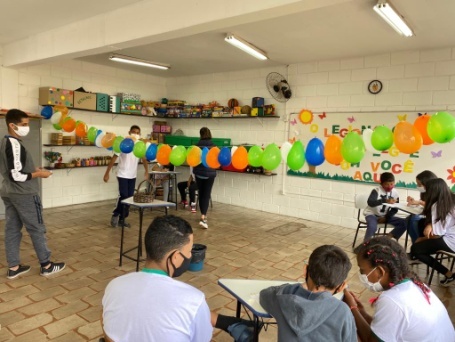 Registro Fotográfico: DESCRIÇÃO DAS AÇÕES EXECUTADASDESCRIÇÃO DAS AÇÕES EXECUTADASAÇÃO: Retorno das atividades presenciais de forma gradual – revezamentoAÇÃO: Retorno das atividades presenciais de forma gradual – revezamentoData: 27/10/2021Local: ALCPúblico Alvo/Participantes: Crianças/adolescentes ( 06 a 13 anos) Grupo2-TardePúblico Alvo/Participantes: Crianças/adolescentes ( 06 a 13 anos) Grupo2-TardeNúmero de Convocados: -             Número de Presentes: -Materiais Utilizados: -Materiais Utilizados: -Descrição: Devido às problemas de transporte não atendemos os grupos da tarde. Descrição: Devido às problemas de transporte não atendemos os grupos da tarde. Resultados Alcançados:-Resultados Alcançados:-Pontos Facilitadores: -Pontos Facilitadores: -Pontos Dificultadores: Falta de transporte.Pontos Dificultadores: Falta de transporte.Registro Fotográfico: Não houve.Registro Fotográfico: Não houve.DESCRIÇÃO DAS AÇÕES EXECUTADASDESCRIÇÃO DAS AÇÕES EXECUTADASAÇÃO: Socioeducativo- Cartografia da infânciaAÇÃO: Socioeducativo- Cartografia da infânciaData: 27/10/2021Local: ALCPúblico Alvo/Participantes: Crianças/adolescentes ( 06 a 13 anos)Público Alvo/Participantes: Crianças/adolescentes ( 06 a 13 anos)Número de Convocados: -             Número de Presentes: -Materiais Utilizados: Celular, computador, caderno, lápis.Materiais Utilizados: Celular, computador, caderno, lápis.Descrição: Dispõe sobre o Estatuto da Criança e do Adolescente e dá outras providências.Art. 16. O direito à liberdade compreende os seguintes aspectos:I - ir, vir e estar nos logradouros públicos e espaços comunitários,  ressalvadas as restrições legais;II - opinião e expressão;III - crença e culto religioso;IV - brincar, praticar esportes e divertir-se;V - participar da vida familiar e comunitária, sem discriminação;VI - participar da vida política, na forma da lei;VII - buscar refúgio, auxílio e orientação.Conhecer os direitos e deveres e identificar situações em que os direitos da criança e do adolescente não são respeitados. Proporcionar o convívio social e a interação com a diversidade, colaborando para que os mesmos admirassem as diferenças. Direito de ter direitos e deveres. O estatuto da criança e do adolescente, conhecido como pela sigla ECA, prevê proteção integral às crianças e adolescentes.  A proposta da atividade é para que as crianças/adolescentes façam um mapa de rede com tudo o que há voltado para os mesmos no local em que moram. Estimular a criatividade: podem listar as características e espaços, fazer um desenho ou colar imagens de revistas.O que existe para as crianças na sua comunidadeVocês consideram o seu território um bom local para as crianças viverem? Por quêO que seria importante ter? O que precisaria para transformar a sua cidade em uma cidade amiga das criançasO que acham que poderia ajudar a superar tais desafios? Como tornar a sua comunidade o melhor lugar para as crianças viverem.Descrição: Dispõe sobre o Estatuto da Criança e do Adolescente e dá outras providências.Art. 16. O direito à liberdade compreende os seguintes aspectos:I - ir, vir e estar nos logradouros públicos e espaços comunitários,  ressalvadas as restrições legais;II - opinião e expressão;III - crença e culto religioso;IV - brincar, praticar esportes e divertir-se;V - participar da vida familiar e comunitária, sem discriminação;VI - participar da vida política, na forma da lei;VII - buscar refúgio, auxílio e orientação.Conhecer os direitos e deveres e identificar situações em que os direitos da criança e do adolescente não são respeitados. Proporcionar o convívio social e a interação com a diversidade, colaborando para que os mesmos admirassem as diferenças. Direito de ter direitos e deveres. O estatuto da criança e do adolescente, conhecido como pela sigla ECA, prevê proteção integral às crianças e adolescentes.  A proposta da atividade é para que as crianças/adolescentes façam um mapa de rede com tudo o que há voltado para os mesmos no local em que moram. Estimular a criatividade: podem listar as características e espaços, fazer um desenho ou colar imagens de revistas.O que existe para as crianças na sua comunidadeVocês consideram o seu território um bom local para as crianças viverem? Por quêO que seria importante ter? O que precisaria para transformar a sua cidade em uma cidade amiga das criançasO que acham que poderia ajudar a superar tais desafios? Como tornar a sua comunidade o melhor lugar para as crianças viverem.Resultados Alcançados: Conseguir sentir que contribuo e faço parte à diferença nos espaços em que ajo e interajo.Resultados Alcançados: Conseguir sentir que contribuo e faço parte à diferença nos espaços em que ajo e interajo.Pontos Facilitadores: Conteúdo de fácil entendimento.Pontos Facilitadores: Conteúdo de fácil entendimento.Pontos Dificultadores: Atraso na devolutiva.Pontos Dificultadores: Atraso na devolutiva.Registro Fotográfico: 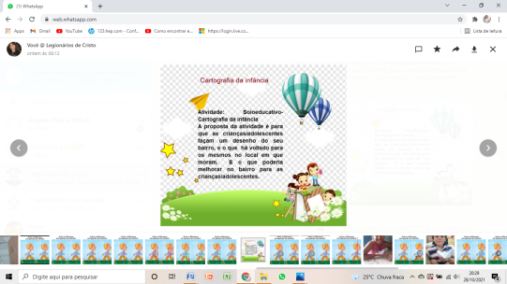 Registro Fotográfico: DESCRIÇÃO DAS AÇÕES EXECUTADASDESCRIÇÃO DAS AÇÕES EXECUTADASAÇÃO: Reunião com a rede socioassistencial AÇÃO: Reunião com a rede socioassistencial Data: 28/10/2021Local: WhatsappPúblico Alvo/Participantes: Assistente SocialPúblico Alvo/Participantes: Assistente SocialNúmero de Convocados: 02            Número de Presentes: 02Materiais Utilizados: CelularMateriais Utilizados: CelularDescrição: Reunião via whatsapp com o objetivo de atualizar algumas informações, inserir novos usuários no Serviço de Convivência e Fortalecimento de Vínculos. Descrição: Reunião via whatsapp com o objetivo de atualizar algumas informações, inserir novos usuários no Serviço de Convivência e Fortalecimento de Vínculos. Resultados Alcançados: Oportunizar a troca de experiências de ações e atendimentos e demandas do Serviço de Convivência e Fortalecimento de Vínculos. Resultados Alcançados: Oportunizar a troca de experiências de ações e atendimentos e demandas do Serviço de Convivência e Fortalecimento de Vínculos. Pontos Facilitadores: Participação dos técnicos.Pontos Facilitadores: Participação dos técnicos.Pontos Dificultadores: Não houve.Pontos Dificultadores: Não houve.Registro Fotográfico: 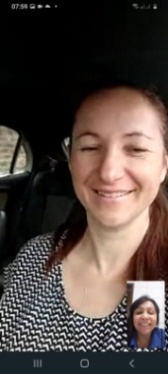 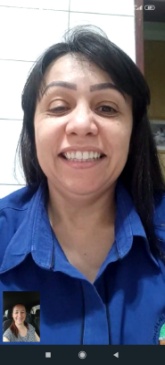 Registro Fotográfico: DESCRIÇÃO DAS AÇÕES EXECUTADASDESCRIÇÃO DAS AÇÕES EXECUTADASAÇÃO: Psicossocial- Trabalhando as emoções- TRISTEZAAÇÃO: Psicossocial- Trabalhando as emoções- TRISTEZAData: 28/10/2021Local: WhatsappPúblico Alvo/Participantes: Crianças/adolescentes (06 a 13 anos)Público Alvo/Participantes: Crianças/adolescentes (06 a 13 anos)Número de Convocados: -             Número de Presentes: -Materiais Utilizados: Celular/ComputadorMateriais Utilizados: Celular/ComputadorDescrição: Na segunda oficina das emoções, o segunda tema a ser trabalhado  é a Tristeza. Sem a tristeza não poderia existir a alegria. São complementares. Como iríamos saber a maravilha do riso se nunca tivermos chorado? A tristeza, com frequência, nos faz refletir e aprofundar nos nossos sentimentos. Por que a gente se sente triste?  O que podemos fazer para evitá-la? Mas, cuidado: a tristeza,  pode levar a criança a perder a esperança e levá-la à depressão. Sempre, após um momento tentar que a alegria volte a aparecer.Tristeza é uma emoção e um sentimento muito típico dos seres humanos, caracterizado pela falta da alegria, ânimo, disposição e outras emoções de insatisfação.Uma ajuda para a tristeza é conversar. Para isso é preciso ter alguém que escute, que entenda a tristeza. Assistir  o vídeo e a seguir e fazer  um desenho de algo que  deixe triste, ou que a criança/adolescente  fique triste ao ver, e compartilhe no grupo da família.Descrição: Na segunda oficina das emoções, o segunda tema a ser trabalhado  é a Tristeza. Sem a tristeza não poderia existir a alegria. São complementares. Como iríamos saber a maravilha do riso se nunca tivermos chorado? A tristeza, com frequência, nos faz refletir e aprofundar nos nossos sentimentos. Por que a gente se sente triste?  O que podemos fazer para evitá-la? Mas, cuidado: a tristeza,  pode levar a criança a perder a esperança e levá-la à depressão. Sempre, após um momento tentar que a alegria volte a aparecer.Tristeza é uma emoção e um sentimento muito típico dos seres humanos, caracterizado pela falta da alegria, ânimo, disposição e outras emoções de insatisfação.Uma ajuda para a tristeza é conversar. Para isso é preciso ter alguém que escute, que entenda a tristeza. Assistir  o vídeo e a seguir e fazer  um desenho de algo que  deixe triste, ou que a criança/adolescente  fique triste ao ver, e compartilhe no grupo da família.Resultados Alcançados: O objetivo principal é oportunizar a expressão dos sentimentos e reconhecimento das emoções aos usuários do Serviço de Convivência e Fortalecimento de Vínculos.Resultados Alcançados: O objetivo principal é oportunizar a expressão dos sentimentos e reconhecimento das emoções aos usuários do Serviço de Convivência e Fortalecimento de Vínculos.Pontos Facilitadores:  Profissional capacitado.Pontos Facilitadores:  Profissional capacitado.Pontos Dificultadores: Conteúdo de fácil acesso.Pontos Dificultadores: Conteúdo de fácil acesso.Registro Fotográfico: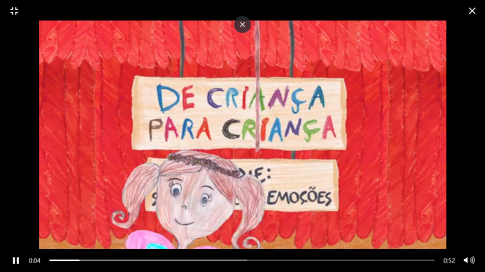 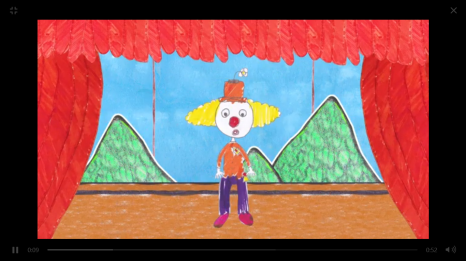 Registro Fotográfico:DESCRIÇÃO DAS AÇÕES EXECUTADASDESCRIÇÃO DAS AÇÕES EXECUTADASAÇÃO: Entrega de tênis para as famíliasAÇÃO: Entrega de tênis para as famíliasData: 29/10/2021Local: ALCPúblico Alvo/Participantes: Pais/responsávelPúblico Alvo/Participantes: Pais/responsávelNúmero de Convocados: -            Número de Presentes: -Materiais Utilizados: Mesas, lista de atendidos, tênisMateriais Utilizados: Mesas, lista de atendidos, tênisDescrição: Através de doação de Tênis, as famílias atendidas na Associação dos Legionários de Cristo foram beneficiadas, pertencentes ao Projeto Acolher.  Cada família ficou livre para escolher a numeração e modelo de tênis. Essa ação foi executada com os protocolos de saúde, com distanciamento, máscara, álcool em gel seguindo as orientações da OMS ( Organização Mundial da Saúde). Descrição: Através de doação de Tênis, as famílias atendidas na Associação dos Legionários de Cristo foram beneficiadas, pertencentes ao Projeto Acolher.  Cada família ficou livre para escolher a numeração e modelo de tênis. Essa ação foi executada com os protocolos de saúde, com distanciamento, máscara, álcool em gel seguindo as orientações da OMS ( Organização Mundial da Saúde). Resultados Alcançados: Doação de tênisResultados Alcançados: Doação de tênisPontos Facilitadores: Participação das crianças/responsávelPontos Facilitadores: Participação das crianças/responsávelPontos Dificultadores: Não houve.Pontos Dificultadores: Não houve.Registro Fotográfico: 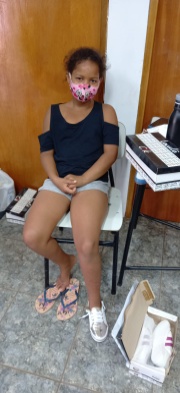 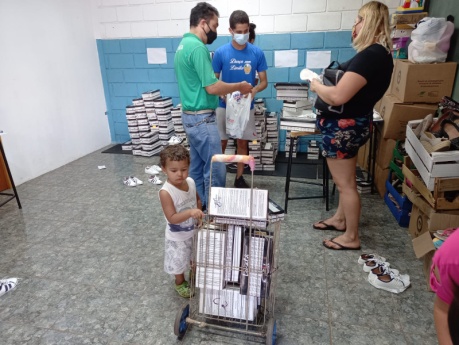 Registro Fotográfico: DESCRIÇÃO DAS AÇÕES EXECUTADASDESCRIÇÃO DAS AÇÕES EXECUTADASAÇÃO: Projeto Jovem Agricultor do FuturoAÇÃO: Projeto Jovem Agricultor do FuturoData: 29/10/2021Local: ALCPúblico Alvo/Participantes: Adolescentes entre 14 a 17 anos.Público Alvo/Participantes: Adolescentes entre 14 a 17 anos.Número de Convocados: 14 Número de Presentes: 14Materiais Utilizados: Sala da aprendizagem, carteiras, cadernos, computadores.Materiais Utilizados: Sala da aprendizagem, carteiras, cadernos, computadores.Descrição: Em pareceria com o SENAR (Serviço Nacional de aprendizagem Rural), Federação da Agricultura do Estado de São Paulo e o Sindicato Rural de Barra Bonita está sendo realizado o Programa Jovem Agricultor do Futuro na Associação dos Legionários de Cristo. Com  aulas pedagógicas e práticas, os adolescentes aprendem todas as etapas do processo produtivo, durante as aulas práticas realizam o preparo do plantio e cultivo de produtos orgânicos. Como Manejar a área de cultivo: - Capinar e roçar plantações e viveiros; - Arruar plantações; - Coroar os pés das plantas; - Distribuir composto nos canteiros; - Irrigar canteiros e plantas; - Identificar e combater pragas e doenças em plantações e viveiros; - Arrancar ervas daninhas e plantas doentes; - Desbrotar plantações; - Aplicar biodefensivos; - Aplicar adubos orgânicos.  Os adolescentes têm trabalhos focados na agricultura, o trabalho em equipe, ética e cidadania, tendo contato como será o mundo do trabalho no campo. Devido à pandemia o número de aluno é limitado. É importante ressaltar que as atividades foram realizadas com todas as medidas de segurança prevista pela OMS (Organização Mundial de Saúde) seguindo os protocolos de distanciamento e uso de álcool em gel e uso obrigatório de máscaras. Descrição: Em pareceria com o SENAR (Serviço Nacional de aprendizagem Rural), Federação da Agricultura do Estado de São Paulo e o Sindicato Rural de Barra Bonita está sendo realizado o Programa Jovem Agricultor do Futuro na Associação dos Legionários de Cristo. Com  aulas pedagógicas e práticas, os adolescentes aprendem todas as etapas do processo produtivo, durante as aulas práticas realizam o preparo do plantio e cultivo de produtos orgânicos. Como Manejar a área de cultivo: - Capinar e roçar plantações e viveiros; - Arruar plantações; - Coroar os pés das plantas; - Distribuir composto nos canteiros; - Irrigar canteiros e plantas; - Identificar e combater pragas e doenças em plantações e viveiros; - Arrancar ervas daninhas e plantas doentes; - Desbrotar plantações; - Aplicar biodefensivos; - Aplicar adubos orgânicos.  Os adolescentes têm trabalhos focados na agricultura, o trabalho em equipe, ética e cidadania, tendo contato como será o mundo do trabalho no campo. Devido à pandemia o número de aluno é limitado. É importante ressaltar que as atividades foram realizadas com todas as medidas de segurança prevista pela OMS (Organização Mundial de Saúde) seguindo os protocolos de distanciamento e uso de álcool em gel e uso obrigatório de máscaras. Resultados Alcançados: Proporcionar educação profissional necessária para todas as atividades produtivas no meio rural.Resultados Alcançados: Proporcionar educação profissional necessária para todas as atividades produtivas no meio rural.Pontos Facilitadores: Integração e interesse dos adolescentes.Pontos Facilitadores: Integração e interesse dos adolescentes.Pontos Dificultadores: Não houve.Pontos Dificultadores: Não houve.Registro Fotográfico:                     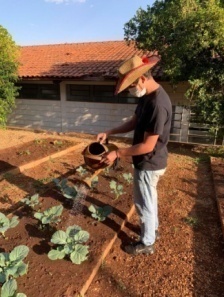 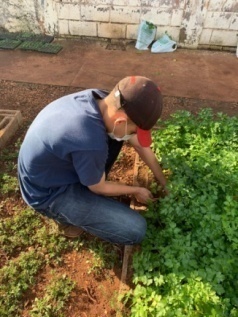 Registro Fotográfico:                     DESCRIÇÃO DAS AÇÕES EXECUTADASDESCRIÇÃO DAS AÇÕES EXECUTADASAÇÃO: Vídeo- aniversariante do mês de OutubroAÇÃO: Vídeo- aniversariante do mês de OutubroData: 29/10/2021Local: WhatsappPúblico Alvo/Participantes: Crianças/adolescentes ( 06 a 13 anos) Público Alvo/Participantes: Crianças/adolescentes ( 06 a 13 anos) Número de Convocados: -             Número de Presentes: -Materiais Utilizados: Celular, computador.Materiais Utilizados: Celular, computador.Descrição: Os aniversariantes do mês é uma data esperada entre as crianças/adolescentes e pensando nisso, os orientadores do S.C.F.V. elaboram vídeo parabenizando as crianças e os adolescentes. O vídeo é postado no grupo da família.Descrição: Os aniversariantes do mês é uma data esperada entre as crianças/adolescentes e pensando nisso, os orientadores do S.C.F.V. elaboram vídeo parabenizando as crianças e os adolescentes. O vídeo é postado no grupo da família.Resultados Alcançados: Celebrar os aniversariantes do mês proporcionando um momento de alegria para as crianças/adolescentes.Resultados Alcançados: Celebrar os aniversariantes do mês proporcionando um momento de alegria para as crianças/adolescentes.Pontos Facilitadores: Confecção de lembranças e elaboração de vídeo em comemoração aos aniversariantes. Pontos Facilitadores: Confecção de lembranças e elaboração de vídeo em comemoração aos aniversariantes. Pontos Dificultadores: Não houve.Pontos Dificultadores: Não houve.Registro Fotográfico: 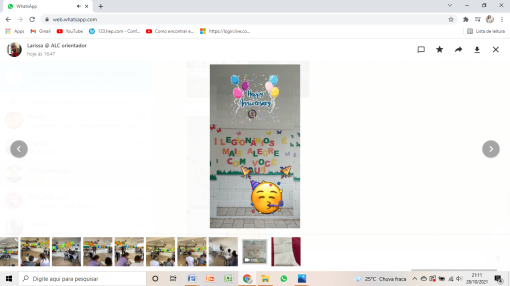 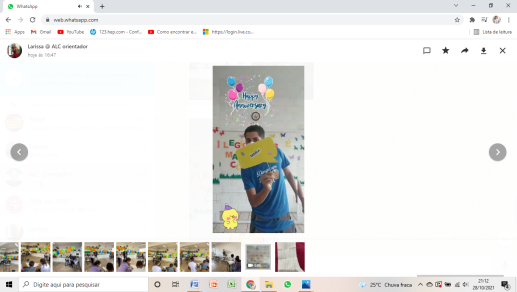 Registro Fotográfico: DESCRIÇÃO DAS AÇÕES EXECUTADASDESCRIÇÃO DAS AÇÕES EXECUTADASAÇÃO: Participação em campanhas, palestras e/ou eventos oferecidos pelo Município.AÇÃO: Participação em campanhas, palestras e/ou eventos oferecidos pelo Município.Data: 29/10/2021Local: ALCPúblico Alvo/Participantes: -Público Alvo/Participantes: -Número de Convocados: -             Número de Presentes: -Materiais Utilizados: -Materiais Utilizados: -Descrição: Devido à pandemia do novo coronavírus todos os eventos, palestras que possam causar aglomeração foram cancelados. Descrição: Devido à pandemia do novo coronavírus todos os eventos, palestras que possam causar aglomeração foram cancelados. Resultados Alcançados:-Resultados Alcançados:-Pontos Facilitadores: -Pontos Facilitadores: -Pontos Dificultadores: Cancelamento de eventos e palestras.Pontos Dificultadores: Cancelamento de eventos e palestras.Registro Fotográfico: Não houve.Registro Fotográfico: Não houve.DESCRIÇÃO DAS AÇÕES EXECUTADASDESCRIÇÃO DAS AÇÕES EXECUTADASAÇÃO: Participação dos pais/responsáveis nas ações desenvolvidasAÇÃO: Participação dos pais/responsáveis nas ações desenvolvidasData: 29/10/2021Local: ALCPúblico Alvo/Participantes: -Público Alvo/Participantes: -Número de Convocados: -             Número de Presentes: -Materiais Utilizados: -Materiais Utilizados: -Descrição: A pandemia da covid-19 trouxe muitas mudanças que afetaram a vida das pessoas e para evitar a disseminação do vírus e qualquer tipo de aglomeração foram adotadas medidas restritivas, como cancelamento de eventos, e participação dos pais/responsáveis nas ações que eram desenvolvidas na Associação dos Legionários de Cristo.Descrição: A pandemia da covid-19 trouxe muitas mudanças que afetaram a vida das pessoas e para evitar a disseminação do vírus e qualquer tipo de aglomeração foram adotadas medidas restritivas, como cancelamento de eventos, e participação dos pais/responsáveis nas ações que eram desenvolvidas na Associação dos Legionários de Cristo.Resultados Alcançados: -Resultados Alcançados: -Pontos Facilitadores: -Pontos Facilitadores: -Pontos Dificultadores: Devido à pandemia do novo coranavírus, qualquer ação que causa aglomeração foi cancelada.Pontos Dificultadores: Devido à pandemia do novo coranavírus, qualquer ação que causa aglomeração foi cancelada.Registro Fotográfico: Não houveRegistro Fotográfico: Não houve